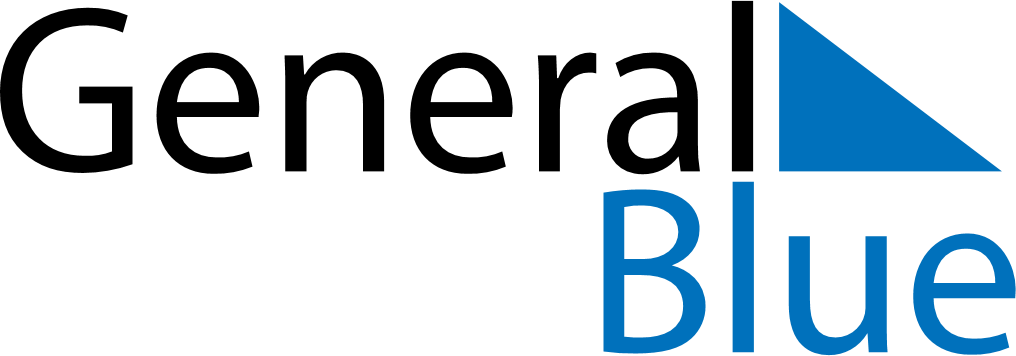 October 2024October 2024October 2024October 2024October 2024October 2024Merbein, Victoria, AustraliaMerbein, Victoria, AustraliaMerbein, Victoria, AustraliaMerbein, Victoria, AustraliaMerbein, Victoria, AustraliaMerbein, Victoria, AustraliaSunday Monday Tuesday Wednesday Thursday Friday Saturday 1 2 3 4 5 Sunrise: 6:08 AM Sunset: 6:34 PM Daylight: 12 hours and 26 minutes. Sunrise: 6:07 AM Sunset: 6:35 PM Daylight: 12 hours and 28 minutes. Sunrise: 6:05 AM Sunset: 6:35 PM Daylight: 12 hours and 30 minutes. Sunrise: 6:04 AM Sunset: 6:36 PM Daylight: 12 hours and 32 minutes. Sunrise: 6:02 AM Sunset: 6:37 PM Daylight: 12 hours and 34 minutes. 6 7 8 9 10 11 12 Sunrise: 7:01 AM Sunset: 7:38 PM Daylight: 12 hours and 36 minutes. Sunrise: 7:00 AM Sunset: 7:38 PM Daylight: 12 hours and 38 minutes. Sunrise: 6:58 AM Sunset: 7:39 PM Daylight: 12 hours and 40 minutes. Sunrise: 6:57 AM Sunset: 7:40 PM Daylight: 12 hours and 42 minutes. Sunrise: 6:56 AM Sunset: 7:41 PM Daylight: 12 hours and 44 minutes. Sunrise: 6:54 AM Sunset: 7:42 PM Daylight: 12 hours and 47 minutes. Sunrise: 6:53 AM Sunset: 7:42 PM Daylight: 12 hours and 49 minutes. 13 14 15 16 17 18 19 Sunrise: 6:52 AM Sunset: 7:43 PM Daylight: 12 hours and 51 minutes. Sunrise: 6:51 AM Sunset: 7:44 PM Daylight: 12 hours and 53 minutes. Sunrise: 6:49 AM Sunset: 7:45 PM Daylight: 12 hours and 55 minutes. Sunrise: 6:48 AM Sunset: 7:46 PM Daylight: 12 hours and 57 minutes. Sunrise: 6:47 AM Sunset: 7:46 PM Daylight: 12 hours and 59 minutes. Sunrise: 6:46 AM Sunset: 7:47 PM Daylight: 13 hours and 1 minute. Sunrise: 6:44 AM Sunset: 7:48 PM Daylight: 13 hours and 3 minutes. 20 21 22 23 24 25 26 Sunrise: 6:43 AM Sunset: 7:49 PM Daylight: 13 hours and 5 minutes. Sunrise: 6:42 AM Sunset: 7:50 PM Daylight: 13 hours and 7 minutes. Sunrise: 6:41 AM Sunset: 7:51 PM Daylight: 13 hours and 9 minutes. Sunrise: 6:40 AM Sunset: 7:51 PM Daylight: 13 hours and 11 minutes. Sunrise: 6:38 AM Sunset: 7:52 PM Daylight: 13 hours and 13 minutes. Sunrise: 6:37 AM Sunset: 7:53 PM Daylight: 13 hours and 15 minutes. Sunrise: 6:36 AM Sunset: 7:54 PM Daylight: 13 hours and 17 minutes. 27 28 29 30 31 Sunrise: 6:35 AM Sunset: 7:55 PM Daylight: 13 hours and 19 minutes. Sunrise: 6:34 AM Sunset: 7:56 PM Daylight: 13 hours and 21 minutes. Sunrise: 6:33 AM Sunset: 7:57 PM Daylight: 13 hours and 23 minutes. Sunrise: 6:32 AM Sunset: 7:58 PM Daylight: 13 hours and 25 minutes. Sunrise: 6:31 AM Sunset: 7:59 PM Daylight: 13 hours and 27 minutes. 